made under the Medical Treatment Planning and Decisions Act 2016 (Vic.)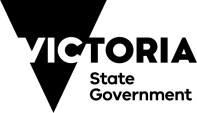 Part 1: Personal detailsPart 2: Support person detailsI appoint as my support person:Part 3: WitnessingSignature of person making this appointment (you sign here)Each witness certifies that:at the time of signing the document, the person making this appointment appears to have decision-making capacity and appears to understand the nature and consequences of making the appointment; andat the time of signing the document, the person making this appointment appeared to freely and voluntarily sign the document; andthe person signed the document in my presence and in the presence of a second witness; andI am not the person’s support person under this appointment.Witness 1 – Authorised witnessFull name of authorised witness:Qualification of authorised witness:Witness 2 – Adult witnessFull name of adult witness:If an interpreter is present when this document is witnessedName of interpreter:If accredited with the National Accreditation AuthorityI am competent to interpret from English into the following language:I provided a true and correct interpretation to facilitate the witnessing of the document.Part 4: Interpreter statementIf an interpreter assisted in the preparation of this documentI interpreted in the following language:When I interpreted into this language the person appeared to understand the language used in the document.Name of interpreter:Part 5: Statement of acceptanceThe support person you appoint must read the statement of acceptance and sign in front of an adult witness.Support personI accept my appointment as support person and state that I understand the role of a support person is to:support the person to make, communicate and give effect to the person’s medical treatment decisions; andrepresent the interests of the person in respect of the person’s medical treatment, including when the person does not have decision-making capacity in relation to medical treatment decisions.Name of support person:I certify that I witnessed the signing of this statement of acceptance. Name of adult witness:You have reached the end of this form.Please keep your original ‘Appointment of support person’ form safe and accessible.Your ‘Appointment of support person’ form can be uploaded on MyHealth Record.Signature of authorised witness:Date: (dd/mm/yyyy)Signature of adult witness:Date: (dd/mm/yyyy)Signature of interpreter:Date: (dd/mm/yyyy)Signature of interpreter:Date: (dd/mm/yyyy)Signature of support person:Date: (dd/mm/yyyy)Signature of adult witness:Date: (dd/mm/yyyy)